                            AFYON KOCATEPE ÜNİVERSİTESİ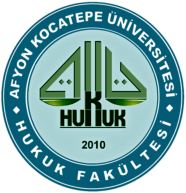                                      Hukuk Fakültesi Dekanlığına                                             YAZ OKULU İADE DİLEKÇESİFakülteniz Hukuk bölümü   ….………….…………………  no’lu öğrencisiyim.  	20   - 20     Eğitim-Öğretim yılı Yaz öğretimi için fazla ödediğim ders ücretinin aşağıda                  belirtmiş olduğum Kendi hesabıma  iade edilmesini  arz ederim.      Adı- Soyadı :                         İmza  	:Adres :Tlf (GSM)  :T.C. Kimlik No    :Banka  İBAN  NO   : TR  ile başlayan 24 rakamdan oluşan IBAN numaranızı şubeden veya  bankamatiklerden  öğrenebilirsiniz. NOT: BAŞKASINA AİT HESABA İADE YAPILMAZ (Anne,baba,kardeş, arkadaş veya ek hesap dahil.) Aldığı derslerin Adı ve Saati :Fazla yatırılan ders ücreti  veya  Açılmayan Dersin Adı ve Saati :Bankaya yatırdığı  toplam tutar TL :İade  Edilecek Miktar TL :